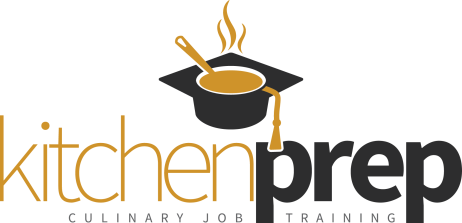 ApplicationApplicationApplicationApplicationApplicationApplicationApplicationApplicationApplicationApplicationApplicationApplicationApplicationApplicant InformationApplicant InformationApplicant InformationApplicant InformationApplicant InformationApplicant InformationApplicant InformationApplicant InformationApplicant InformationApplicant InformationApplicant InformationApplicant InformationApplicant InformationName:Name:Name:Name:Name:Name:Name:Name:Name:Name:Name:Name:Name:Date of birth:Date of birth:Phone:Phone:Phone:Current address:Current address:Current address:Current address:Current address:Current address:Current address:Current address:Current address:Current address:Current address:Current address:Current address:City:City:State:State:State:State:State:State:State:State:ZIP Code:ZIP Code:ZIP Code:Own	Rent	(Please circle)Own	Rent	(Please circle)Monthly payment or rent:Monthly payment or rent:Monthly payment or rent:Monthly payment or rent:Monthly payment or rent:Monthly payment or rent:Monthly payment or rent:Monthly payment or rent:How long?How long?How long?Employment InformationEmployment InformationEmployment InformationEmployment InformationEmployment InformationEmployment InformationEmployment InformationEmployment InformationEmployment InformationEmployment InformationEmployment InformationEmployment InformationEmployment InformationCurrent/Previous employer:Current/Previous employer:Current/Previous employer:Current/Previous employer:Current/Previous employer:Current/Previous employer:Current/Previous employer:Current/Previous employer:Current/Previous employer:Current/Previous employer:Current/Previous employer:Current/Previous employer:Current/Previous employer:Employer address:Employer address:Employer address:Employer address:Employer address:Employer address:Employer address:Employer address:Employer address:Employer address:How long?How long?How long?City:State: State: State: State: State: State: State: State: State: ZIP Code:ZIP Code:ZIP Code:Phone:Hourly	Salary	(Please circle)Hourly	Salary	(Please circle)Hourly	Salary	(Please circle)Hourly	Salary	(Please circle)Hourly	Salary	(Please circle)Hourly	Salary	(Please circle)Hourly	Salary	(Please circle)Hourly	Salary	(Please circle)Hourly	Salary	(Please circle)Position:If you are no longer there, why did you leave? If you are no longer there, why did you leave? If you are no longer there, why did you leave? If you are no longer there, why did you leave? If you are no longer there, why did you leave? If you are no longer there, why did you leave? If you are no longer there, why did you leave? If you are no longer there, why did you leave? If you are no longer there, why did you leave? If you are no longer there, why did you leave? If you are no longer there, why did you leave? Emergency ContactEmergency ContactEmergency ContactEmergency ContactEmergency ContactEmergency ContactEmergency ContactEmergency ContactEmergency ContactEmergency ContactEmergency ContactEmergency ContactEmergency ContactName of a relative not residing with you:Name of a relative not residing with you:Name of a relative not residing with you:Name of a relative not residing with you:Name of a relative not residing with you:Name of a relative not residing with you:Name of a relative not residing with you:Name of a relative not residing with you:Name of a relative not residing with you:Name of a relative not residing with you:Name of a relative not residing with you:Name of a relative not residing with you:Name of a relative not residing with you:Address:Address:Address:Address:Address:Address:Address:Address:Address:Address:Phone:Phone:Phone:City:City:State:State:State:State:State:State:State:State:ZIP Code:ZIP Code:ZIP Code:Relationship:Relationship:Relationship:Relationship:Relationship:Relationship:Relationship:Relationship:Relationship:Relationship:Relationship:Relationship:Relationship:legal statuslegal statuslegal statuslegal statuslegal statuslegal statuslegal statuslegal statuslegal statuslegal statuslegal statuslegal statuslegal statusAre you legally authorized to work in the United States?  Y   /   NAre you legally authorized to work in the United States?  Y   /   NAre you legally authorized to work in the United States?  Y   /   NAre you legally authorized to work in the United States?  Y   /   NYou will be required to submit verification of your legal right to work in the States.You will be required to submit verification of your legal right to work in the States.You will be required to submit verification of your legal right to work in the States.You will be required to submit verification of your legal right to work in the States.You will be required to submit verification of your legal right to work in the States.You will be required to submit verification of your legal right to work in the States.You will be required to submit verification of your legal right to work in the States.You will be required to submit verification of your legal right to work in the States.general questionsgeneral questionsgeneral questionsgeneral questionsgeneral questionsgeneral questionsgeneral questionsgeneral questionsgeneral questionsgeneral questionsgeneral questionsgeneral questionsgeneral questionsHave you ever worked in the food service industry    ?     Y  /  NHave you ever worked in the food service industry    ?     Y  /  NHave you ever worked in the food service industry    ?     Y  /  NHave you ever worked in the food service industry    ?     Y  /  NHave you ever worked in the food service industry    ?     Y  /  NHave you ever worked in the food service industry    ?     Y  /  NHave you ever worked in the food service industry    ?     Y  /  NHave you ever worked in the food service industry    ?     Y  /  NHave you ever worked in the food service industry    ?     Y  /  NHave you ever worked in the food service industry    ?     Y  /  NHave you ever worked in the food service industry    ?     Y  /  NHave you ever worked in the food service industry    ?     Y  /  NHave you ever worked in the food service industry    ?     Y  /  NIf so, where AND what position did you have?                                                                If so, where AND what position did you have?                                                                If so, where AND what position did you have?                                                                If so, where AND what position did you have?                                                                If so, where AND what position did you have?                                                                If so, where AND what position did you have?                                                                If so, where AND what position did you have?                                                                If so, where AND what position did you have?                                                                If so, where AND what position did you have?                                                                How long were you there?How long were you there?How long were you there?How long were you there?Have you had a TB test in the past 6 mo.?      Y /  N      Have you had a TB test in the past 6 mo.?      Y /  N      Have you had a TB test in the past 6 mo.?      Y /  N      Have you had a TB test in the past 6 mo.?      Y /  N      Have you had a TB test in the past 6 mo.?      Y /  N      DateDateDateWas it positive or negative?  Was it positive or negative?  Was it positive or negative?  Was it positive or negative?  Was it positive or negative?  Do you have your own transportation?          Y  /  NDo you have your own transportation?          Y  /  NDo you have your own transportation?          Y  /  NDo you have your own transportation?          Y  /  NDo you have your own transportation?          Y  /  NDo you have any allergies?Do you have any allergies?Do you have any allergies?Do you have any allergies?Do you have any allergies?Do you have any allergies?Do you have any allergies?Do you have any medical problems, including illness or injuries?         Y  / NDo you have any medical problems, including illness or injuries?         Y  / NDo you have any medical problems, including illness or injuries?         Y  / NDo you have any medical problems, including illness or injuries?         Y  / NDo you have any medical problems, including illness or injuries?         Y  / NDo you have any medical problems, including illness or injuries?         Y  / NDo you have any medical problems, including illness or injuries?         Y  / NIf so, explainIf so, explainIf so, explainIf so, explainIf so, explainAre you able to lift more than 30 pounds, repetitively?    Y  /  NAre you able to lift more than 30 pounds, repetitively?    Y  /  NAre you able to lift more than 30 pounds, repetitively?    Y  /  NAre you able to lift more than 30 pounds, repetitively?    Y  /  NAre you able to lift more than 30 pounds, repetitively?    Y  /  NAre you able to lift more than 30 pounds, repetitively?    Y  /  NCan you withstand high temperature conditions?   Y /  NCan you withstand high temperature conditions?   Y /  NCan you withstand high temperature conditions?   Y /  NCan you withstand high temperature conditions?   Y /  NCan you withstand high temperature conditions?   Y /  NCan you withstand high temperature conditions?   Y /  NAre you able to be on your feet for 8 hours?                 Y  /   N  Are you able to be on your feet for 8 hours?                 Y  /   N  Are you able to be on your feet for 8 hours?                 Y  /   N  Are you able to be on your feet for 8 hours?                 Y  /   N  Are you able to be on your feet for 8 hours?                 Y  /   N  Are you able to be on your feet for 8 hours?                 Y  /   N  Can you bend, knee and stoop?    Y    /    NCan you bend, knee and stoop?    Y    /    NCan you bend, knee and stoop?    Y    /    NCan you bend, knee and stoop?    Y    /    NCan you bend, knee and stoop?    Y    /    NCan you bend, knee and stoop?    Y    /    NDo you currently have a food handler’s card?                Y  /  N  Do you currently have a food handler’s card?                Y  /  N  Do you currently have a food handler’s card?                Y  /  N  Do you currently have a food handler’s card?                Y  /  N  Do you currently have a food handler’s card?                Y  /  N  Do you currently have a food handler’s card?                Y  /  N  Do you currently have a food handler’s card?                Y  /  N  Do you currently have a food handler’s card?                Y  /  N  Do you currently have a food handler’s card?                Y  /  N  Do you currently have a food handler’s card?                Y  /  N  Do you currently have a food handler’s card?                Y  /  N  Do you have a SS Card        Y    /     N Are you willing to submit to an initial and a random drug test?   Y  /  NAre you willing to submit to an initial and a random drug test?   Y  /  NAre you willing to submit to an initial and a random drug test?   Y  /  NAre you willing to submit to an initial and a random drug test?   Y  /  NAre you willing to submit to an initial and a random drug test?   Y  /  NAre you willing to submit to an initial and a random drug test?   Y  /  NAre you willing to submit to an initial and a random drug test?   Y  /  NAre you willing to submit to an initial and a random drug test?   Y  /  NAre you willing to submit to an initial and a random drug test?   Y  /  NAre you willing to submit to an initial and a random drug test?   Y  /  NAre you willing to submit to an initial and a random drug test?   Y  /  NAre you willing to submit to an initial and a random drug test?   Y  /  NHow did you hear about this program?How did you hear about this program?How did you hear about this program?How did you hear about this program?How did you hear about this program?How did you hear about this program?How did you hear about this program?How did you hear about this program?How did you hear about this program?How did you hear about this program?How did you hear about this program?How did you hear about this program?TuitionTuitionTuitionTuitionTuitionTuitionTuitionTuitionTuitionTuitionTuitionTuitionTuitionAre you able to pay the program’s tuition ($285)?   Y   /   N    Are you able to pay the program’s tuition ($285)?   Y   /   N    Are you able to pay the program’s tuition ($285)?   Y   /   N    OR will you be seeking financial assistance?    Y   /    N OR will you be seeking financial assistance?    Y   /    N OR will you be seeking financial assistance?    Y   /    N OR will you be seeking financial assistance?    Y   /    N OR will you be seeking financial assistance?    Y   /    N OR will you be seeking financial assistance?    Y   /    N OR will you be seeking financial assistance?    Y   /    N OR will you be seeking financial assistance?    Y   /    N OR will you be seeking financial assistance?    Y   /    N OR will you be seeking financial assistance?    Y   /    N *all questions MUST be answered in order to be considered for this program, if you need assistance please notify us.*all questions MUST be answered in order to be considered for this program, if you need assistance please notify us.*all questions MUST be answered in order to be considered for this program, if you need assistance please notify us.*all questions MUST be answered in order to be considered for this program, if you need assistance please notify us.*all questions MUST be answered in order to be considered for this program, if you need assistance please notify us.*all questions MUST be answered in order to be considered for this program, if you need assistance please notify us.*all questions MUST be answered in order to be considered for this program, if you need assistance please notify us.*all questions MUST be answered in order to be considered for this program, if you need assistance please notify us.*all questions MUST be answered in order to be considered for this program, if you need assistance please notify us.*all questions MUST be answered in order to be considered for this program, if you need assistance please notify us.*all questions MUST be answered in order to be considered for this program, if you need assistance please notify us.*all questions MUST be answered in order to be considered for this program, if you need assistance please notify us. Application Application Application Application Application Application Application ApplicationUsual living arrangementsUsual living arrangementsUsual living arrangementsUsual living arrangementsUsual living arrangementsUsual living arrangementsUsual living arrangementsUsual living arrangementsCircle your answer :        -      On your own     -    with other people         -      group homes           -      homeless shelter Circle your answer :        -      On your own     -    with other people         -      group homes           -      homeless shelter Circle your answer :        -      On your own     -    with other people         -      group homes           -      homeless shelter Circle your answer :        -      On your own     -    with other people         -      group homes           -      homeless shelter Circle your answer :        -      On your own     -    with other people         -      group homes           -      homeless shelter Circle your answer :        -      On your own     -    with other people         -      group homes           -      homeless shelter Circle your answer :        -      On your own     -    with other people         -      group homes           -      homeless shelter Circle your answer :        -      On your own     -    with other people         -      group homes           -      homeless shelter – just released from custody         –         Half- way house         -       home owner/long term lease – just released from custody         –         Half- way house         -       home owner/long term lease – just released from custody         –         Half- way house         -       home owner/long term lease – just released from custody         –         Half- way house         -       home owner/long term lease – just released from custody         –         Half- way house         -       home owner/long term lease – just released from custody         –         Half- way house         -       home owner/long term lease – just released from custody         –         Half- way house         -       home owner/long term lease – just released from custody         –         Half- way house         -       home owner/long term lease Why are you seeking entrance into the KitchenPrep Program? Why are you seeking entrance into the KitchenPrep Program? Why are you seeking entrance into the KitchenPrep Program? Why are you seeking entrance into the KitchenPrep Program? Why are you seeking entrance into the KitchenPrep Program? Why are you seeking entrance into the KitchenPrep Program? Why are you seeking entrance into the KitchenPrep Program? Why are you seeking entrance into the KitchenPrep Program? legal historylegal historylegal historylegal historylegal historylegal historylegal historylegal historyHave you ever been arrested?  YES / NOHave you ever been arrested?  YES / NOHave you ever been arrested?  YES / NOHave you ever been arrested?  YES / NOHave you ever been arrested?  YES / NOHave you ever been arrested?  YES / NOHave you ever been arrested?  YES / NOHave you ever been arrested?  YES / NOIn order by date, list each of your involvements with the law or legal system.                             In order by date, list each of your involvements with the law or legal system.                             In order by date, list each of your involvements with the law or legal system.                             In order by date, list each of your involvements with the law or legal system.                             In order by date, list each of your involvements with the law or legal system.                             In order by date, list each of your involvements with the law or legal system.                             In order by date, list each of your involvements with the law or legal system.                             YearCity & State                                               City & State                                               City & State                                               Name the type of offenseName the type of offenseName the type of offenseName the type of offenseEducation and moreEducation and moreEducation and moreEducation and moreEducation and moreEducation and moreEducation and moreEducation and moreEDUCATION: What is your highest grade level completed? EDUCATION: What is your highest grade level completed? EDUCATION: What is your highest grade level completed? EDUCATION: What is your highest grade level completed? EDUCATION: What is your highest grade level completed? EDUCATION: What is your highest grade level completed? EDUCATION: What is your highest grade level completed? EDUCATION: What is your highest grade level completed? Have you taken any food service training program before?   Y   /   N    if so, what and where?Have you taken any food service training program before?   Y   /   N    if so, what and where?Have you taken any food service training program before?   Y   /   N    if so, what and where?Have you taken any food service training program before?   Y   /   N    if so, what and where?Have you taken any food service training program before?   Y   /   N    if so, what and where?Have you taken any food service training program before?   Y   /   N    if so, what and where?Have you taken any food service training program before?   Y   /   N    if so, what and where?Have you taken any food service training program before?   Y   /   N    if so, what and where?What are some of the qualities that you have that would help you be successful in this program and in the food service industry?What are some of the qualities that you have that would help you be successful in this program and in the food service industry?What are some of the qualities that you have that would help you be successful in this program and in the food service industry?What are some of the qualities that you have that would help you be successful in this program and in the food service industry?What are some of the qualities that you have that would help you be successful in this program and in the food service industry?What are some of the qualities that you have that would help you be successful in this program and in the food service industry?How did you hear about this program?How did you hear about this program?How did you hear about this program?How did you hear about this program?How did you hear about this program?How did you hear about this program?*all questions MUST be answered in order to be considered for this program, if you need assistance please notify us.*all questions MUST be answered in order to be considered for this program, if you need assistance please notify us.*all questions MUST be answered in order to be considered for this program, if you need assistance please notify us.*all questions MUST be answered in order to be considered for this program, if you need assistance please notify us.*all questions MUST be answered in order to be considered for this program, if you need assistance please notify us.*all questions MUST be answered in order to be considered for this program, if you need assistance please notify us.Signatures/acknowledgement Signatures/acknowledgement Signatures/acknowledgement Signatures/acknowledgement Signatures/acknowledgement Signatures/acknowledgement Signatures/acknowledgement Signatures/acknowledgement I have completed this application truthfully and to the best of my knowledge. I will abide by URM rules/guidelines, while I am at the facility.KitchenPrep is a vocational training program conducted within a Christ-honoring environment.   Part of the curriculum involves the development of “soft skills” for the workplace – becoming a valuable employee – that are taught using biblical principles and requiring scripture memorization.   Students in KitchenPrep are expected to maintain a wholesome personal demeanor and language.  I have completed this application truthfully and to the best of my knowledge. I will abide by URM rules/guidelines, while I am at the facility.KitchenPrep is a vocational training program conducted within a Christ-honoring environment.   Part of the curriculum involves the development of “soft skills” for the workplace – becoming a valuable employee – that are taught using biblical principles and requiring scripture memorization.   Students in KitchenPrep are expected to maintain a wholesome personal demeanor and language.  I have completed this application truthfully and to the best of my knowledge. I will abide by URM rules/guidelines, while I am at the facility.KitchenPrep is a vocational training program conducted within a Christ-honoring environment.   Part of the curriculum involves the development of “soft skills” for the workplace – becoming a valuable employee – that are taught using biblical principles and requiring scripture memorization.   Students in KitchenPrep are expected to maintain a wholesome personal demeanor and language.  I have completed this application truthfully and to the best of my knowledge. I will abide by URM rules/guidelines, while I am at the facility.KitchenPrep is a vocational training program conducted within a Christ-honoring environment.   Part of the curriculum involves the development of “soft skills” for the workplace – becoming a valuable employee – that are taught using biblical principles and requiring scripture memorization.   Students in KitchenPrep are expected to maintain a wholesome personal demeanor and language.  I have completed this application truthfully and to the best of my knowledge. I will abide by URM rules/guidelines, while I am at the facility.KitchenPrep is a vocational training program conducted within a Christ-honoring environment.   Part of the curriculum involves the development of “soft skills” for the workplace – becoming a valuable employee – that are taught using biblical principles and requiring scripture memorization.   Students in KitchenPrep are expected to maintain a wholesome personal demeanor and language.  I have completed this application truthfully and to the best of my knowledge. I will abide by URM rules/guidelines, while I am at the facility.KitchenPrep is a vocational training program conducted within a Christ-honoring environment.   Part of the curriculum involves the development of “soft skills” for the workplace – becoming a valuable employee – that are taught using biblical principles and requiring scripture memorization.   Students in KitchenPrep are expected to maintain a wholesome personal demeanor and language.  Signature of applicant:Signature of applicant:Signature of applicant:Signature of applicant:Signature of applicant:Date:Date:office Use Onlyoffice Use Onlyoffice Use Onlyoffice Use Onlyoffice Use Onlyoffice Use Onlyoffice Use Onlyoffice Use OnlyDate Application Received :Date Application Received :Date Application Received :Date Application Received :Interviewed by :Interviewed by :Interviewed by :Interviewed by :Interview Appointment Date:Interview Appointment Date:Interview Appointment Date:Time:Time:Time:Time:Time:Accepted   /   Denied       By:Accepted   /   Denied       By:Accepted   /   Denied       By:Accepted   /   Denied       By:Accepted   /   Denied       By:Accepted   /   Denied       By:Accepted   /   Denied       By:Accepted   /   Denied       By:Reason for being denied: Reason for being denied: Reason for being denied: Reason for being denied: Reason for being denied: Reason for being denied: Reason for being denied: May reapply at a later date  Y  /  N May reapply at a later date  Y  /  N Additional notes: Additional notes: Additional notes: Additional notes: Additional notes: Additional notes: 